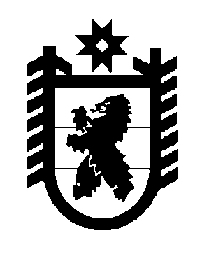 Российская Федерация Республика Карелия    ПРАВИТЕЛЬСТВО РЕСПУБЛИКИ КАРЕЛИЯПОСТАНОВЛЕНИЕот  5 декабря 2016 года № 426-Пг. Петрозаводск    О внесении изменений в постановления Правительства Республики Карелия от 1 сентября 2008 года № 183-П и от 12 августа 2013 года № 248-П	Правительство Республики Карелия п о с т а н о в л я е т:1. Внести в постановление Правительства Республики Карелия                          от 1 сентября 2008 года № 183-П «Об утверждении Положения о порядке, размерах и условиях компенсации расходов, связанных с проездом, неработающим гражданам, проживающим на территории Республики Карелия, направляемым для медицинской консультации, обследования, лечения в другие регионы Российской Федерации, а также расходов по проезду сопровождающих их лиц» (Собрание законодательства Республики Карелия, 2008, № 9, ст. 1094; 2009, № 8, ст. 896; 2016, № 2, ст. 254)    следующие изменения:1) в преамбуле слова «О некоторых вопросах деятельности государственной системы здравоохранения Республики Карелия» заменить словами     «О некоторых вопросах охраны здоровья граждан в Республике Карелия»; 2) в пункте 2 Положения о порядке, размерах и условиях компенсации расходов, связанных с проездом, неработающим гражданам, проживающим на территории Республики Карелия, направляемым для медицинской консультации, обследования, лечения в другие регионы Российской Федерации, а также расходов по проезду сопровождающих их лиц, утвержденного указанным постановлением, слова «Министерством здравоохранения и социального развития Республики Карелия» заменить словами «Министерством здравоохранения Республики Карелия».  2. Внести в пункт 10 Положения о Межведомственной комиссии при Правительстве Республики Карелия по борьбе с социально значимыми заболеваниями в Республике Карелия, утвержденного постановлением Правительства Республики Карелия от 12 августа 2013 года № 248-П                     «О Межведомственной комиссии при Правительстве Республики Карелия по борьбе с социально значимыми заболеваниями в Республике Карелия» (Собрание законодательства Республики Карелия, 2013, № 8, ст. 1446), изменение, заменив слова «Министерство здравоохранения и социального развития Республики Карелия» словами «Министерство здравоохранения Республики Карелия».           Глава Республики Карелия                                                                  А.П. Худилайнен    